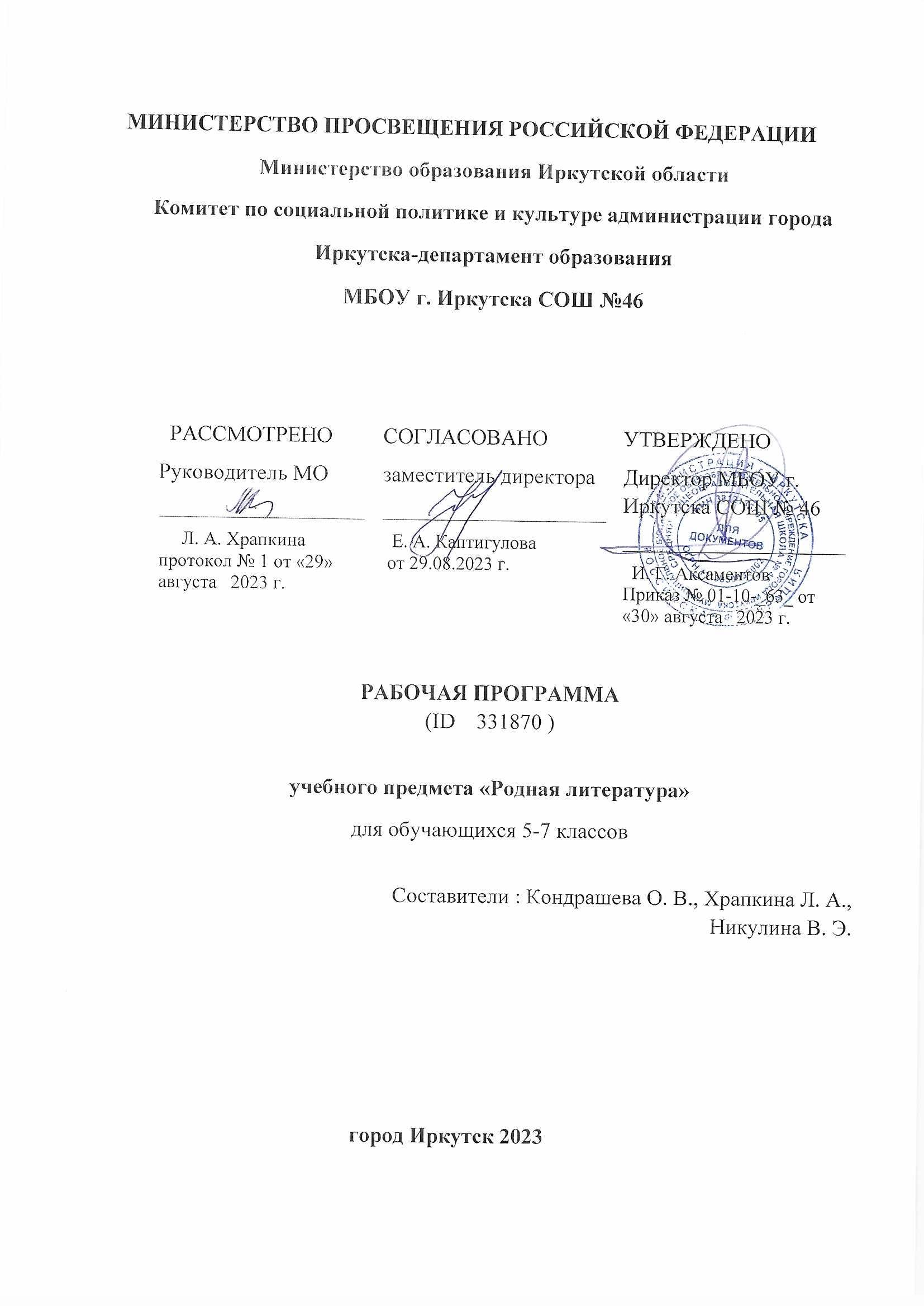 ПОЯСНИТЕЛЬНАЯ ЗАПИСКАПрограмма по родной литературе на уровне основного общего образования в МБОУ г. Иркутска СОШ № 46 разработана на основе ФГОС ООО, ФОП ООО, Концепции преподавания родной литературы в Российской Федерации (утверждена распоряжением Правительства Российской Федерации от 9 апреля 2016 г № 637-р), федеральной рабочей программы воспитания, с учётом распределённых по классам проверяемых требований к результатам освоения основной образовательной программы основного общего образования.Пояснительная записка отражает общие цели и задачи изучения родной литературы, место в структуре учебного плана, а также подходы к отбору содержания и определению планируемых результатов.Содержание обучения раскрывает содержательные линии, которые предлагаются для обязательного изучения в каждом классе на уровне основного общего образования.Планируемые результаты освоения программы по родной литературе включают личностные, метапредметные результаты за весь период обучения на уровне основного общего образования, а также предметные достижения обучающегося за каждый год обучения.​​ОБЩАЯ ХАРАКТЕРИСТИКА УЧЕБНОГО ПРЕДМЕТА «Родная литература»Русская литература, являясь одной из самых богатых литератур мира, предоставляет широкие возможности для отражения эстетически ценной художественной модели мира и духовного познания жизни с позиций гуманистического сознания. Лучшие образцы русской литературы обладают высокой степенью эмоционального воздействия на внутренний мир школьников, способствуют их приобщению к гуманистическим ценностям и культурно-историческому опыту человечества, поэтому в поликультурной языковой среде русская литература должна изучаться на основе диалога культур. Гуманистический потенциал русской литературы позволяет рассматривать её как общенациональную российскую ценность, как средство воспитания школьников в духе уважительного отношения к языку и культуре народов Российской Федерации и мира, формирования культуры межнационального общения.Как часть предметной области «Родной язык и родная литература» учебный предмет «Родная литература (русская)» тесно связан с предметом «Родной язык (русский)». Изучение предмета «Родная литература (русская)» способствует обогащению речи школьников, развитию их речевой культуры, коммуникативной и межкультурной компетенций. Вместе с тем учебный предмет «Родная литература (русская)» имеет специфические особенности, отличающие его от учебного предмета «Литература», входящего в предметную область «Русский язык и литература».Специфика курса родной русской литературы обусловлена:—  отбором произведений русской литературы, в которых наиболее ярко выражено их национально-культурное своеобразие, например русский национальный характер, обычаи и традиции русского народа, духовные основы русской культуры;—  более подробным освещением историко-культурного фона эпохи создания изучаемых литературных произведений, расширенным историко-культурным комментарием к ним.Содержание курса «Родная литература (русская)» направлено на удовлетворение потребности школьников в изучении русской литературы как особого, эстетического, средства познания русской национальной культуры и самореализации в ней. Учебный предмет «Родная (русская) литература» не ущемляет права тех школьников, которые изучают иные родные языки и родные литературы, поэтому учебное время, отведённое на изучение данного предмета, не может рассматриваться как время для углублённого изучения основного курса литературы, входящего в предметную область «Русский язык и литература».Содержание программы по родной русской литературе не включает произведения, изучаемые в основном курсе литературы, его задача — расширить литературный и культурный кругозор обучающихся за счёт их знакомства с дополнительными произведениями фольклора, русской классики и современной литературы, наиболее ярко воплотившими национальные особенности русской литературы и культуры, которые могут быть включены в проблемно-тематические блоки в соответствии со спецификой курса.В содержании курса родной русской литературы в программе выделяются три содержательные линии (три проблемно-тематических блока): —  «Россия — родина моя»;—  «Русские традиции»;—  «Русский характер — русская душа».Каждая содержательная линия предусматривает вариативный компонент содержания курса родной русской литературы, разработка которого в рабочих программах предполагает обращение к 
литературе народов России и мира в целях выявления национально-специфического и общего в произведениях, близких по тематике и проблематике. Например, поэты народов России о русском и родном языках; новогодние традиции в литературе народов России и мира; образ степи в фольклоре и литературе народов России и др.Программа учебного предмета «Родная литература (русская)» для 5—9 классов основной школы строится на сочетании проблемно-тематического, концентрического и хронологического принципов. Содержание программы для каждого класса включает произведения фольклора, русской классики и современной литературы, актуализирующие вечные проблемы и ценности.В каждом тематическом блоке выделяются ключевые слова, которые позволяют на различном литературно-художественном материале показать, как важные для национального сознания понятия проявляются в культурном пространстве на протяжении длительного времени — вплоть до наших дней (например: сила духа, доброта, милосердие).В отдельные тематические блоки программы вводятся литературные произведения, включающие в сферу выделяемых национально-специфических явлений образы и мотивы, отражённые средствами других видов искусства — живописи, музыки, кино, театра. Это позволяет прослеживать связи между ними (диалог искусств в русской культуре).ЦЕЛИ ИЗУЧЕНИЯ УЧЕБНОГО ПРЕДМЕТА «РОДНАЯ ЛИТЕРАТУРА (РУССКАЯ)»Программа учебного предмета «Родная литература (русская)» ориентирована на сопровождение и поддержку учебного предмета «Литература», входящего в образовательную область «Русский язык и литература». Цели курса родной русской литературы в рамках предметной области «Родной язык и родная литература» имеют свою специфику, обусловленную дополнительным по своему содержанию характером курса, а также особенностями функционирования русского языка и русской литературы в разных регионах Российской Федерации.Изучение предмета «Родная литература (русская)» должно обеспечить достижение следующих целей:—  воспитание и развитие личности, способной понимать и эстетически воспринимать произведения родной русской литературы и обладающей гуманистическим мировоззрением, общероссийским гражданским сознанием и национальным самосознанием, чувством патриотизма и гордости от принадлежности к многонациональному народу России; —  формирование познавательного интереса к родной русской литературе, воспитание ценностного отношения к ней как хранителю историко-культурного опыта русского народа, включение обучающегося в культурно-языковое поле своего народа и приобщение к его культурному наследию;—  осознание исторической преемственности поколений, формирование причастности к свершениям и традициям своего народа и ответственности за сохранение русской культуры;—  развитие у обучающихся интеллектуальных и творческих способностей, необходимых для успешной социализации и самореализации личности в многонациональном российском государстве.Учебный предмет «Родная литература (русская)» направлен на решение следующих задач:—  приобщение к литературному наследию русского народа в контексте единого исторического и культурного пространства России, диалога культур всех народов Российской Федерации;—  осознание роли родной русской литературы в передаче от поколения к поколению историко-культурных, нравственных, эстетических ценностей;—  выявление взаимосвязи родной русской литературы с отечественной историей, формирование представлений о многообразии национально-специфичных форм художественного отражения материальной и духовной культуры русского народа в русской литературе;—  получение знаний о родной русской литературе как о развивающемся явлении в контексте её взаимодействия с литературой других народов Российской Федерации, их взаимовлияния;—  выявление культурных и нравственных смыслов, заложенных в родной русской литературе; создание устных и письменных высказываний, содержащих суждения и оценки по поводу прочитанного;—  формирование опыта общения с произведениями родной русской литературы в повседневной жизни и учебной деятельности;—  накопление опыта планирования собственного досугового чтения, определения и обоснования собственных читательских предпочтений произведений родной русской литературы;—  формирование потребности в систематическом чтении произведений родной русской литературы как средстве познания мира и себя в этом мире, гармонизации отношений человека и общества, многоаспектного диалога;—  развитие умений работы с источниками информации, осуществление поиска, анализа, обработки и презентации информации из  различных  источников,  включая  Интернет, и др.МЕСТО УЧЕБНОГО ПРЕДМЕТА «РОДНАЯ ЛИТЕРАТУРА (РУССКАЯ)» В УЧЕБНОМ ПЛАНЕОбщее число часов, отведенных на изучение родной литературы составляет 170 часов: в 5 классе – 34 часа (1 час в неделю), в 6 классе – 34 часа (1 час в неделю), в 7 классе – 34 часа (1 час в неделю), в 8 классе – 34 часа (1 час в неделю), в 9 классе – 34 часа (1 часа в неделю).СОДЕРЖАНИЕ УЧЕБНОГО ПРЕДМЕТА5 КЛАССРАЗДЕЛ 1. РОССИЯ – РОДИНА МОЯПреданья старины глубокой Малые жанры фольклора. Пословицы и поговорки о Родине, России, русском народе.Русские народные и литературные сказки. Сказка «Лиса и медведь» (русская народная сказка). К. Г. Паустовский. «Дремучий медведь».Города земли русской Москва в произведениях русских писателей А. С. Пушкин. «На тихих берегах Москвы…»М. Ю. Лермонтов. «Москва, Москва!.. люблю тебя как сын…» Л. Н. Мартынов. «Красные ворота». А. П. Чехов. «В Москве на Трубной площади».Родные просторы Русский лес И. С. Соколов-Микитов. «Русский лес». А. В. Кольцов. «Лес»  В. А. Рождественский. «Берёза». В. А. Солоухин. «Седьмую ночь без перерыва…»РАЗДЕЛ 2. РУССКИЕ ТРАДИЦИИПраздники русского мира Рождество Б. Л. Пастернак. «Рождественская звезда» (фрагмент). В. Д. Берестов. «Перед Рождеством». А. И. Куприн. «Бедный принц». И. А. Ильин. «Рождественское письмо». Тепло родного дома  Семейные ценностиИ. А. Крылов. «Дерево». И. А. Бунин.  «Снежный бык». В. И. Белов. «Скворцы»РАЗДЕЛ 3. РУССКИЙ ХАРАКТЕР – РУССКАЯ ДУШАНе до ордена – была бы Родина Отечественная война 1812 годаФ. Н. Глинка. «Авангардная песнь». Д. В. Давыдов. «Партизан» (отрывок).Загадки русской души Парадоксы русского характераК. Г. Паустовский. «Похождения жука-носорога» (солдатская сказка). Ю. Я. Яковлев. «Сыновья Пешеходова».О ваших ровесниках Школьные контрольныеК. И. Чуковский. «Серебряный герб» (фрагмент). А. А. Гиваргизов. «Контрольный диктант».Лишь слову жизнь дана Родной язык, родная речь И. А. Бунин. «Слово». В. Г. Гордейчев. «Родная речь».6 КЛАССРАЗДЕЛ 1. РОССИЯ – РОДИНА МОЯПреданья старины глубокойРусские былины: богатыри и богатырство Былина «Илья Муромец и Святогор».Былинные сюжеты и герои в русской литературе И. А. Бунин. «Святогор и Илья». М. М. Пришвин. «Певец былин».Города земли русскойРусский Север: Архангельск в русской литературе С. Г. Писахов. «Морожены песни» (из книги «Ледяна колокольня). Б. В. Шергин. «Детство в Архангельске», «Миша Ласкин» (главы из книги «Поморские были и сказания»).Родные просторыСтихи русских поэтов о зиме И. С. Никитин. «Встреча Зимы». А. А. Блок. «Снег да снег. Всю избу занесло…» Н. М. Рубцов. «Первый снег». По мотивам русских сказок о зиме Е. Л. Шварц. «Два брата».    РАЗДЕЛ 2. РУССКИЕ ТРАДИЦИИПраздники русского мираМасленица М. Ю. Лермонтов. «Посреди небесных тел…»А. Д. Дементьев. «Прощёное воскресенье».  А. П. Чехов. «Блины». Тэффи. «Блины».Тепло родного домаВсюду родимую Русь узнаюВ. А. Рождественский«Русская природа». К. Г. Паустовский. «Заботливый цветок». Ю. В. Бондарев. «Поздним вечером».РАЗДЕЛ 3. РУССКИЙ ХАРАКТЕР – РУССКАЯ ДУШАНе до ордена – была бы РодинаОборона Севастополя А. Н. Апухтин. «Солдатская песня о Севастополе». А. А. Фет. «Севастопольское братское кладбище». Рюрик Ивнев. «Севастополь».Загадки русской душиЧудеса нужно делать своими руками Ф. И. Тютчев. «Чему бы жизнь нас ни учила…»Н. С. Лесков. «Неразменный рубль». В. П. Астафьев. «Бабушка с малиной».О ваших ровесникахРеальность и мечтыР. П. Погодин. «Кирпичные острова» (рассказы «Как я с ним познакомился», «Кирпичные острова»). Е. С. Велтистов. «Миллион и один день каникул» (фрагмент).Лишь слову жизнь данаНа русском дышим языке К. Д. Бальмонт. «Русский язык». Ю. П. Мориц. «Язык обид – язык не русский…»7 КЛАССРАЗДЕЛ 1. РОССИЯ – РОДИНА МОЯПреданья старины глубокойРусские народные песни: исторические и лирические «На заре то было, братцы, на утренней…», «Ах вы, ветры, ветры буйные…»Фольклорные сюжеты и мотивы в русской литературе А. С. Пушкин. «Песни о Стеньке Разине» (песня 1). И. З. Суриков. «Я ли в поле да не травушка была…» А. К. Толстой. «Моя душа летит приветом…»Города земли русской (Сибирский край В. Г. Распутин. «Сибирь, Сибирь…» (глава «Тобольск»). А. И. Солженицын. «Колокол Углича».Родные просторы )Русское поле И. С. Никитин. «Поле». И. А. Гофф. «Русское поле» Д. В. Григорович. «Пахарь» (главы из повести).РАЗДЕЛ 2. РУССКИЕ ТРАДИЦИИПраздники русского мираПасхаК. Д. Бальмонт «Благовещенье в Москве». А. С. Хомяков. «Кремлевская заутреня на Пасху». А. А. Фет. «Христос Воскресе!» (П. П. Боткину). А. П. Чехов. «Казак».Тепло родного дома  Русские мастераС. А. Есенин. «Ключи Марии» (фрагмент). Ф. А. Абрамов. «Дом» (фрагмент). В. А. Солоухин. «Камешки на ладони».РАЗДЕЛ 3. РУССКИЙ ХАРАКТЕР – РУССКАЯ ДУШАНе до ордена – была бы РодинаНа Первой мировой войне С. М. Городецкий. «Воздушный витязь» Г. М. Иванов. «О, твёрдость, о, мудрость прекрасная…», «Георгий Победоносец». Н. С. Гумилёв. «Наступление», «Война». М. М. Пришвин. «Голубая стрекоза».Загадки русской душиДолюшка женскаяФ. И. Тютчев. «Русской женщине». Н. А. Некрасов. «Внимая ужасам войны…»Ю. В. Друнина. «И откуда вдруг берутся силы…»Ф. А. Абрамов. «Золотые руки». В. М. Тушнова. «Вот говорят: Россия…»О ваших ровесникахВзрослые детские проблемы А. С. Игнатова. «Джинн Сева». Н. Н. Назаркин. «Изумрудная рыбка» (главы «Изумрудная рыбка», «Ах, миледи!», «Про личную жизнь»).Лишь слову жизнь данаТакого языка на свете не бывалоВс. Рождественский. «В родной поэзии совсем не старовер…»8 КЛАССРАЗДЕЛ 1. РОССИЯ – РОДИНА МОЯПреданья старины глубокой  Легендарный герой земли русской Иван Сусанин С. Н. Марков. «Сусанин». О. А. Ильина. «Во время грозного и злого поединка…» П. Н. Полевой. «Избранник Божий» (главы из романа). Города земли русской По Золотому кольцуФ. К. Сологуб. «Сквозь туман едва заметный…» М.А. Кузмин. «Я знаю вас не понаслышке…» И. И. Кобзев. «Поездка в Суздаль». В. А. Степанов. «Золотое кольцо».Родные просторы  Волга – русская река «Уж ты, Волга-река, Волга-матушка!..» (русская народная песня). Н. А. Некрасов. «Люблю я краткой той поры…» (из поэмы «Горе старого Наума»). В. С. Высоцкий. «Песня о Волге». В. В. Розанов. «Русский Нил» (фрагмент).. РАЗДЕЛ 2. РУССКИЕ ТРАДИЦИИ (Праздники русского мира)Троица И. А. Бунин. «Троица». С. А. Есенин. «Троицыно утро, утренний канон…»Н. И. Рыленков. «Возможно ль высказать без слов…»И. А. Новиков. «Троицкая кукушка».Тепло родного домаРодство душ Ф. А. Абрамов. «Валенки». Т. В. Михеева. «Не предавай меня!» (главы из повести). А. В. Жвалевский, Е. Б. Пастернак. «Радость жизни».РАЗДЕЛ 3. РУССКИЙ ХАРАКТЕР – РУССКАЯ ДУШАНе до ордена – была бы РодинаДети на войне Э. Н. Веркин. «Облачный полк» (главы).Загадки русской душиСеятель твой и хранитель И. С. Тургенев. «Сфинкс». Ф. М. Достоевский. «Мужик Марей».О ваших ровесниках) Пора взросления Б. Л. Васильев. «Завтра была война» (главы). Г. Н. Щербакова. «Вам и не снилось» (главы)Лишь слову жизнь данаЯзык поэзииДон Аминадо. «Наука стихосложения». И. Ф. Анненский. «Третий мучительный сонет».9 КЛАССРАЗДЕЛ 1. РОССИЯ – РОДИНА МОЯПреданья старины глубокойОтечественная война 1812 года в русском фольклоре и литературеПесня «Как не две тученьки не две грозныя…» (русская народная песня). В. А. Жуковский. «Певец во стане русских воинов» (в сокращении). А. С. Пушкин. «Полководец», «Бородинская годовщина» (фрагмент). М. И. Цветаева. «Генералам двенадцатого года». И. И. Лажечников. «Новобранец 1812 года» (фрагмент).Города земли русскойПетербург в русской литературе А. С. Пушкин. «Город пышный, город бедный…» О. Э. Мандельштам. «Петербургские строфы». А.	А.	Ахматова.	«Стихи	о	Петербурге»	(«Вновь	Исакий	в облаченьи…»).Д.	С.	Самойлов.	«Над	Невой»	(«Весь	город	в	плавных разворотах…»).Л. В. Успенский. «Записки старого петербуржца» (глава «Фонарики- сударики»).Родные просторыСтепь раздольная«Уж ты, степь ли моя, степь Моздокская…» (русская народная песня).П. А. Вяземский. «Степь». И. З. Суриков. «В степи». А. П. Чехов. «Степь» (фрагмент).РАЗДЕЛ 2. РУССКИЕ ТРАДИЦИИПраздники русского мираАвгустовские Спасы К. Д. Бальмонт. «Первый спас». Б. А. Ахмадулина. «Ночь упаданья яблок». Е. А. Евтушенко. «Само упало яблоко с небес…»Е. И. Носов. «Яблочный спас».Тепло родного домаРодительский домА. П. Платонов. «На заре туманной юности» (главы). В. П. Астафьев.	«Далёкая и близкая сказка» (рассказ из повести «Последний поклон»).РАЗДЕЛ 3. РУССКИЙ ХАРАКТЕР – РУССКАЯ ДУШАНе до ордена – была бы РодинаВеликая Отечественная война Н. П. Майоров. «Мы». М. В. Кульчицкий. «Мечтатель, фантазёр, лентяй-завистник!..» Ю. М. Нагибин. «Ваганов». Е. И. Носов. «Переправа».  Загадки русской души (2 ч) Судьбы русских эмигрантов  Б. К. Зайцев. «Лёгкое бремя». А. Т. Аверченко. «Русское искусство».О ваших ровесникахПрощание с детством Ю. И. Коваль. «От Красных ворот» (фрагмент).Лишь слову жизнь дана«Припадаю к великой реке…»И. А. Бродский. «Мой народ». С. А. Каргашин. «Я – русский! Спасибо, Господи!...ПЛАНИРУЕМЫЕ ОБРАЗОВАТЕЛЬНЫЕ РЕЗУЛЬТАТЫЛИЧНОСТНЫЕ РЕЗУЛЬТАТЫЛичностные результаты освоения программы по родной литературе на уровне основного общего образования достигаются в единстве учебной и воспитательной деятельности в соответствии с традиционными российскими социокультурными и духовно-нравственными ценностями, принятыми в обществе правилами и нормами поведения и способствуют процессам самопознания, самовоспитания и саморазвития, формирования внутренней позиции личности.В результате изучения родной литературы на уровне основного общего образования у обучающегося будут сформированы следующие личностные результаты:1) гражданского воспитания:осознание обучающимися российской гражданской идентичности, своей этнической принадлежности; проявление патриотизма, уважения к Отечеству, прошлому и настоящему многонационального народа России; чувство ответственности и долга перед Родиной; понимание гуманистических, демократических и традиционных ценностей многонационального российского общества;готовность к выполнению обязанностей гражданина и реализации его прав, уважение прав, свобод и законных интересов других людей, активное участие в жизни семьи, образовательной организации, местного сообщества, родного края, страны, в том числе в сопоставлении с ситуациями, отражёнными в литературных произведениях, написанных на русском языке;неприятие любых форм экстремизма, дискриминации; понимание роли различных социальных институтов в жизни человека;представление об основных правах, свободах и обязанностях гражданина, социальных нормах и правилах межличностных отношений в поликультурном и многоконфессиональном обществе, формируемое в том числе на основе примеров из литературных произведений, написанных на русском языке;способность и готовность вести диалог с другими людьми и достигать в нем    взаимопонимания; готовность к совместной деятельности, активное участие в коллективных учебно-исследовательских, проектных и других творческих работах;готовность к разнообразной совместной деятельности, стремление к взаимопониманию и взаимопомощи, активное участие в школьном самоуправлении;готовность к участию в гуманитарной деятельности (помощь людям, нуждающимся в ней; волонтёрство);2) патриотического воспитания:осознание российской гражданской идентичности в поликультурном и многоконфессиональном обществе, понимание роли русского языка как государственного языка Российской Федерации и языка межнационального общения народов России, проявление интереса к познанию русского языка, к истории и культуре Российской Федерации, культуре своего края, народов России, ценностное отношение к русскому языку, к достижениям своей Родины – России, к науке, искусству, боевым подвигам и трудовым достижениям народа, в том числе отражённым в художественных произведениях, уважение к символам России, государственным праздникам, историческому и природному наследию и памятникам, традициям разных народов, проживающих в родной стране;3) духовно-нравственного воспитания:осознанное, уважительное и доброжелательное отношение к другому человеку, его мнению, мировоззрению, культуре, языку, вере, гражданской позиции, к истории, культуре, религии, традициям, языкам, ценностям народов России и народов мира;неприятие любых нарушений социальных (в том числе моральных и правовых) норм; ориентация на моральные ценности и нормы в ситуациях нравственного выбора; оценочное отношение к своему поведению и поступкам, а также к поведению и поступкам других,а также поведение и поступки других людей с позиции нравственных и правовых норм с учётом осознания последствий поступков; активное неприятие асоциальных поступков, свобода и ответственность личности в условиях индивидуального и общественного пространства;4) эстетического воспитания:развитие эстетического сознания через освоение художественного наследия народов России и мира творческой деятельности эстетического характера; осознание значимости художественной культуры народов России и стран мира;восприимчивость к разным видам искусства, традициям и творчеству своего и других народов, понимание эмоционального воздействия искусства, осознание важности художественной культуры как средства коммуникации и самовыражения;осознание важности русского языка как средства коммуникации и самовыражения; понимание ценности отечественного и мирового искусства, роли этнических культурных традиций и народного творчества, стремление к самовыражению в разных видах искусства;5) физического воспитания, формирования культуры здоровья и эмоционального благополучия:осознание ценности жизни с опорой на собственный жизненный и читательский опыт, ответственное отношение к своему здоровью и установка на здоровый образ жизни (здоровое питание, соблюдение гигиенических правил, рациональный режим занятий и отдыха, регулярная физическая активность);осознание последствий и неприятие вредных привычек (употребление алкоголя, наркотиков, курение) и иных форм вреда для физического и психического здоровья, соблюдение правил безопасности, в том числе навыки безопасного поведения в информационно-коммуникационной сети «Интернет» в процессе школьного языкового образования;способность адаптироваться к стрессовым ситуациям и меняющимся социальным, информационным и природным условиям, в том числе осмысляя собственный опыт и выстраивая дальнейшие цели;умение принимать себя и других, не осуждая;умение осознавать своё эмоциональное состояние и эмоциональное состояние других, использовать адекватные языковые средства для выражения своего состояния, в том числе опираясь на примеры из литературных произведений, написанных на русском языке, сформированность навыков рефлексии, признание своего права на ошибку и такого же права другого человека;6) трудового воспитания:способность и готовность обучающихся к саморазвитию и самообразованию на основе мотивации к обучению и познанию, уважительное отношение к труду;установка на активное участие в решении практических задач (в рамках семьи, школы, города, края) технологической и социальной направленности, способность инициировать, планировать и самостоятельно выполнять такого рода деятельность;интерес к практическому изучению профессий и труда различного рода, в том числе на основе применения изучаемого предметного знания и ознакомления с деятельностью филологов, журналистов, писателей, уважение к труду и результатам трудовой деятельности, осознанный выбор и построение индивидуальной траектории образования и жизненных планов с учётом личных и общественных интересов и потребностей;умение рассказать о своих планах на будущее;7) экологического воспитания:ориентация на применение знаний из области социальных и естественных наук для решения задач в области окружающей среды, планирования поступков и оценки их возможных последствий для окружающей среды, умение точно, логично выражать свою точку зрения на экологические проблемы;повышение уровня экологической культуры, осознание глобального характера экологических проблем и путей их решения, активное неприятие действий, приносящих вред окружающей среде, в том числе сформированное при знакомстве с литературными произведениями, поднимающими экологические проблемы, осознание своей роли как гражданина и потребителя в условиях взаимосвязи природной, технологической и социальной сред, готовность к участию в практической деятельности экологической направленности;8) ценности научного познания:формирование целостного мировоззрения, соответствующего современному уровню развития науки и общественной практики, учитывающего социальное, культурное, языковое, духовное многообразие современного мира;ориентация в деятельности на современную систему научных представлений об основных закономерностях развития человека, природы и общества, взаимосвязях человека с природной и социальной средой, закономерностях развития языка, овладение языковой и читательской культурой, навыками чтения как средства познания мира, овладение основными навыками исследовательской деятельности, установка на осмысление опыта, наблюдений, поступков и стремление совершенствовать пути достижения индивидуального и коллективного благополучия;9) адаптации обучающегося к изменяющимся условиям социальной и природной среды:освоение обучающимися социального опыта, основных социальных ролей, норм и правил общественного поведения, форм социальной жизни в группах и сообществах, включая семью, группы, сформированные по профессиональной деятельности, а также в рамках социального взаимодействия с людьми из другой культурной среды;потребность во взаимодействии в условиях неопределённости, открытость опыту и знаниям других, потребность в действии в условиях неопределённости, в повышении уровня своей компетентности через практическую деятельность, в том числе умение учиться у других людей, получать в совместной деятельности новые знания, навыки и компетенции из опыта других, необходимость в формировании новых знаний, умений связывать образы, формулировать идеи, понятия, гипотезы об объектах и явлениях, в том числе ранее неизвестных, осознание дефицита собственных знаний и компетенций, планирование своего развития, умение оперировать основными понятиями, терминами и представлениями в области концепции устойчивого развития, анализировать и выявлять взаимосвязь природы, общества и экономики, оценивать свои действия с учётом влияния на окружающую среду, достижения целей и преодоления вызовов, возможных глобальных последствий;способность осознавать стрессовую ситуацию, оценивать происходящие изменения и их последствия, опираясь на жизненный, речевой и читательский опыт, воспринимать стрессовую ситуацию как вызов, требующий контрмер; оценивать ситуацию стресса, корректировать принимаемые решения и действия; формулировать и оценивать риски и последствия, формировать опыт, уметь находить позитивное в сложившейся ситуации, быть готовым действовать в отсутствие гарантий успеха.МЕТАПРЕДМЕТНЫЕ РЕЗУЛЬТАТЫВ результате изучения русского языка на уровне основного общего образования у обучающегося будут сформированы следующие метапредметные результаты: познавательные универсальные учебные действия, коммуникативные универсальные учебные действия, регулятивные универсальные учебные действия, совместная деятельность.У обучающегося будут сформированы следующие базовые логические действия как часть познавательных универсальных учебных действий:выявлять и характеризовать существенные признаки языковых единиц, языковых явлений и процессов;устанавливать существенный признак классификации языковых единиц (явлений), основания для обобщения и сравнения, критерии проводимого анализа, классифицировать языковые единицы по существенному признаку;выявлять закономерности и противоречия в рассматриваемых фактах, данных и наблюдениях, предлагать критерии для выявления закономерностей и противоречий;выявлять дефицит информации текста, необходимой для решения поставленной учебной задачи;выявлять причинно-следственные связи при изучении языковых процессов, делать выводы с использованием дедуктивных и индуктивных умозаключений, умозаключений по аналогии, формулировать гипотезы о взаимосвязях;самостоятельно выбирать способ решения учебной задачи при работе с разными типами текстов, разными единицами языка, сравнивая варианты решения и выбирая оптимальный вариант с учётом самостоятельно выделенных критериев.умение определять понятия, создавать обобщения, устанавливать аналогии, классифицировать, самостоятельно выбирать основания и критерии для классификации, устанавливать причинно-следственные связи, строить логическое рассуждение, умозаключение (индуктивное, дедуктивное и по аналогии) и делать выводы;умение создавать, применять и преобразовывать знаки и символы, модели и схемы для решения учебных и познавательных задач;навыки смыслового чтения.У обучающегося будут сформированы следующие базовые исследовательские действия как часть познавательных универсальных учебных действий:использовать вопросы как исследовательский инструмент познания в языковом образовании;формулировать вопросы, фиксирующие несоответствие между реальным и желательным состоянием ситуации, и самостоятельно устанавливать искомое и данное;формировать гипотезу об истинности собственных суждений и суждений других, аргументировать свою позицию, мнение;составлять алгоритм действий и использовать его для решения учебных задач;проводить по самостоятельно составленному плану небольшое исследование по установлению особенностей языковых единиц, процессов, причинно-следственных связей и зависимостей объектов между собой;оценивать на применимость и достоверность информацию, полученную в ходе лингвистического исследования (эксперимента);самостоятельно формулировать обобщения и выводы по результатам проведённого наблюдения, исследования, владеть инструментами оценки достоверности полученных выводов и обобщений;прогнозировать возможное дальнейшее развитие процессов, событийи их последствия в аналогичных или сходных ситуациях, а также выдвигать предположения об их развитии в новых условиях и контекстах.У обучающегося будут сформированы следующие умения работать с информацией как часть познавательных универсальных учебных действий:применять различные методы, инструменты и запросы при поиске и отборе информации с учётом предложенной учебной задачи и заданных критериев;выбирать, анализировать, интерпретировать, обобщать и систематизировать информацию, представленную в текстах, таблицах, схемах;использовать различные виды аудирования и чтения для оценки текста с точки зрения достоверности и применимости содержащейся в нём информации и усвоения необходимой информации с целью решения учебных задач;использовать смысловое чтение для извлечения, обобщения и систематизации информации из одного или нескольких источников с учётом поставленных целей;находить сходные аргументы (подтверждающие или опровергающие одну и ту же идею, версию) в различных информационных источниках;самостоятельно выбирать оптимальную форму представления информации (текст, презентация, таблица, схема) и иллюстрировать решаемые задачи несложными схемами, диаграммами, иной графикой и их комбинациями в зависимости от коммуникативной установки;оценивать надёжность информации по критериям, предложенным учителем или сформулированным самостоятельно;эффективно запоминать и систематизировать информацию.У обучающегося будут сформированы следующие умения общения как часть коммуникативных универсальных учебных действий:воспринимать и формулировать суждения, выражать эмоции в соответствии с условиями и целями общения; выражать себя (свою точку зрения) в диалогах и дискуссиях, в устной монологической речи и в письменных текстах;распознавать невербальные средства общения, понимать значение социальных знаков;знать и распознавать предпосылки конфликтных ситуаций и смягчать конфликты, вести переговоры;понимать намерения других, проявлять уважительное отношение к собеседнику и в корректной форме формулировать свои возражения;в ходе диалога (дискуссии) задавать вопросы по существу обсуждаемой темы и высказывать идеи, нацеленные на решение задачи и поддержание благожелательности общения;сопоставлять свои суждения с суждениями других участников диалога, обнаруживать различие и сходство позиций;публично представлять результаты проведённого языкового анализа, выполненного лингвистического эксперимента, исследования, проекта;самостоятельно выбирать формат выступления с учётом цели презентации и особенностей аудитории и в соответствии с ним составлять устные и письменные тексты с использованием иллюстративного материала;умение организовывать учебное сотрудничество и совместную деятельность с учителем и сверстниками; работать индивидуально и в группе: находить общее решение и разрешать конфликты на основе согласования позиций и учета интересов; формулировать, аргументировать и отстаивать свое мнение;умение осознанно использовать речевые средства в соответствии с задачей коммуникации для выражения своих чувств, мыслей и потребностей; владеть устной и письменной речью, монологической контекстной речью;формирование и развитие компетентности в области использования информационно-коммуникационных технологий; развитие мотивации к овладению культурой активного пользования словарями и другими поисковыми системами.У обучающегося будут сформированы следующие умения самоорганизации как части регулятивных универсальных учебных действий:выявлять проблемы для решения в учебных и жизненных ситуациях;ориентироваться в различных подходах к принятию решений (индивидуальное, принятие решения в группе, принятие решения группой);самостоятельно составлять алгоритм решения задачи (или его часть), выбирать способ решения учебной задачи с учётом имеющихся ресурсов и собственных возможностей, аргументировать предлагаемые варианты решений;самостоятельно составлять план действий, вносить необходимые коррективы в ходе его реализации;делать выбор и брать ответственность за решение.У обучающегося будут сформированы следующие умения самоконтроля, эмоционального интеллекта как части регулятивных универсальных учебных действий:владеть разными способами самоконтроля (в том числе речевого), самомотивации и рефлексии;давать адекватную оценку учебной ситуации и предлагать план её изменения;предвидеть трудности, которые могут возникнуть при решении учебной задачи, и адаптировать решение к меняющимся обстоятельствам;объяснять причины достижения (недостижения) результата деятельности; понимать причины коммуникативных неудач и уметь предупреждать их, давать оценку приобретённому речевому опыту и корректировать собственную речь с учётом целей и условий общения; оценивать соответствие результата цели и условиям общения;развивать способность управлять собственными эмоциями и эмоциями других;выявлять и анализировать причины эмоций; понимать мотивы и намерения другого человека, анализируя речевую ситуацию; регулировать способ выражения собственных эмоций;осознанно относиться к другому человеку и его мнению;признавать своё и чужое право на ошибку;принимать себя и других, не осуждая;проявлять открытость;осознавать невозможность контролировать всё вокруг.У обучающегося будут сформированы следующие умения совместной деятельности:понимать и использовать преимущества командной и индивидуальной работы при решении конкретной проблемы, обосновывать необходимость применения групповых форм взаимодействия при решении поставленной задачи;принимать цель совместной деятельности, коллективно строить действия по её достижению: распределять роли, договариваться, обсуждать процесс и результат совместной работы;уметь обобщать мнения нескольких людей, проявлять готовность руководить, выполнять поручения, подчиняться;планировать организацию совместной работы, определять свою роль (с учётом предпочтений и возможностей всех участников взаимодействия), распределять задачи между членами команды, участвовать в групповых формах работы (обсуждения, обмен мнениями, «мозговой штурм» и другие);выполнять свою часть работы, достигать качественный результат по своему направлению и координировать свои действия с действиями других членов команды;оценивать качество своего вклада в общий продукт по критериям, самостоятельно сформулированным участниками взаимодействия, сравнивать результаты с исходной задачей и вклад каждого члена команды в достижение результатов, разделять сферу ответственности и проявлять готовность к представлению отчёта перед группой.ПРЕДМЕТНЫЕ РЕЗУЛЬТАТЫПредметные результаты освоения примерной программы по учебному предмету «Родная литература (русская)» должны отражать:понимание значимости родной русской литературы для вхождения в культурно-языковое пространство своего народа; осознание коммуникативно-эстетических возможностей родного русского языка на основе изучения выдающихся произведений родной русской литературы;проявление ценностного отношения к родной русской литературекак хранительнице культуры русского народа, ответственности за сохранение национальной культуры, приобщение к литературному наследию русского народа в контексте единого исторического и культурного пространства России, диалога культур всех народов Российской Федерации и мира;понимание наиболее ярко воплотивших национальную специфику русской литературы и культуры произведений русских писателей, в том числе современных авторов, продолжающих в своём творчестве национальные традиции русской литературы;осмысление ключевых для национального сознания культурных и нравственных смыслов, проявляющихся в русском культурном пространстве и на основе многоаспектного диалога с культурами народов России и мира;развитие представлений о богатстве русской литературы и культуры в контексте культур народов России и всего человечества; понимание их сходства и различий с русскими традициями и укладом; развитие способности понимать литературные художественные произведения, отражающие разные этнокультурные традиции;овладение различными способами постижения смыслов, заложенных в произведениях родной русской литературы, и создание собственных текстов, содержащих суждения и оценки по поводу прочитанного;   применение опыта общения с произведениями родной русской   литературы в повседневной жизни и проектной учебной деятельности, в речевом самосовершенствовании; умение формировать и обогащать собственный круг чтения; накопление опыта планирования собственного досугового чтения произведений родной русской литературы, определения и обоснования своих читательских предпочтений; формирование потребности в систематическом чтении как средстве познания мира и себя в этом мире, гармонизации отношений человека и общества.Предметные результаты освоения примерной программы по учебному предмету «Родная литература (русская)» по годам обучения 5 классформирование умения выделять проблематику русских народных и литературных сказок, пословиц и поговорок как основу для развития представлений о нравственном идеале русского народа в контексте диалога культур с другими народами России; осмысление ключевых для русского национального сознания культурных и нравственных смыслов в произведениях о Москве как столице России и о русском лесе;формирование представлений о богатстве русской литературы и культуры в контексте культур народов России; русские национальные традиции в рождественских произведениях и произведениях о семейных ценностях;формирование начальных представлений о русском национальном характере, его парадоксах и загадках русской души в произведениях о защите Родины в Отечественной войне 1812 года, о проблемах подростков и о своеобразии русского языка и родной речи;развитие умений давать смысловой анализ фольклорного и литературного текста на основе наводящих вопросов; под руководством учителя создавать элементарные историко-культурные комментарии и собственные тексты интерпретирующего характера в формате ответа на вопрос, сопоставлять произведения словесного искусства с произведениями других искусств и учиться отбирать произведения для самостоятельного чтения; формирование начальных представлений о проектно- исследовательской деятельности и оформлении ее результатов, начальных умений работы с разными источниками информации.6 классразвитие умения выделять проблематику русских былин и былинных сюжетов в фольклоре и русской литературе для развития представлений о нравственном идеале русского народа в контексте героического эпоса разных народов, устанавливать связи между ними на уровне тематики, проблематики, образов; осмысление ключевых для русского национального сознания культурных и нравственных смыслов в произведениях о русском севере и русской зиме;развитие представлений о богатстве русской литературы и культуры в контексте культур народов России; русские национальные традиции в произведениях о русской масленице, о родном крае и русском доме;развитие представлений о русском национальном характере, его парадоксах и загадках русской души в произведениях о защите Родины в Крымской войне, об оптимизме и взаимопомощи как основных чертах русского человека, реальности и мечтах в книгах о подростках и о богатстве русского языка и родной речи;развитие умений давать смысловой анализ фольклорного и литературного текста на основе наводящих вопросов или по предложенному плану; создавать краткие историко-культурные комментарии и собственные тексты интерпретирующего характера в формате ответа на вопрос, анализа поэтического текста, характеристики героя; под руководством учителя сопоставлять произведения словесного искусства с произведениями других искусств; самостоятельно отбирать произведения для внеклассного чтения; развитие начальных умений самостоятельной проектно-исследовательской деятельности и оформления ее результатов, работы с разными источниками информации и овладения простейшими способами её обработки и презентации.7классразвитие умения выделять проблематику и понимать эстетическое своеобразие русских народных песен (исторических и лирических), выявлять фольклорные сюжеты и мотивы в русской литературе для развития представлений о нравственном идеале русского народа; осмысление ключевых для русского национального сознания культурных и нравственных смыслов в произведениях о сибирском крае и русском поле; развитие представлений о богатстве русской литературы и культуры в контексте культур народов России; русские национальные традиции в произведениях о православном праздновании Пасхи и о русских умельцах и мастерах;развитие представлений о русском национальном характере, истоках русского патриотизма и героизма в произведениях о защите Родины; о загадках русской души; взрослых проблемах, которые приходится решать подросткам; об уникальности русского языка и родной речи;развитие умений давать смысловой анализ фольклорного и литературного текста по предложенному плану и воспринимать художественный текст как послание автора читателю, современнику и потомку; создавать историко-культурные комментарии и собственные тексты интерпретирующего характера в формате сравнительной характеристики героев, ответа на проблемный вопрос; под руководством учителя сопоставлять произведения словесного искусства с произведениями других искусств; самостоятельно отбирать произведения для внеклассного чтения; развитие умений самостоятельной проектно-исследовательской деятельности и оформления ее результатов, навыков работы с разными источниками информации и овладения основными способами её обработки и презентации.8 классразвитие умения выделять проблематику и понимать эстетическое своеобразие произведений о легендарных героях земли русской для развития представлений о нравственных идеалах русского народа; осмысление ключевых для русского национального сознания культурных и нравственных смыслов в произведениях о Золотом кольце России и великой русской реке Волге;развитие представлений о богатстве русской литературы и культуры в контексте культур народов России; русские национальные традиции в произведениях о православном праздновании Троицы и о родстве душ русских людей; развитие представлений о русском национальном характере в произведениях о войне; о русском человеке как хранителе национального сознания; трудной поре взросления; о языке русской поэзии;развитие умений давать смысловой и идейно-эстетический анализ фольклорного и литературного текста самостоятельно и воспринимать художественный текст как послание автора читателю, современнику и потомку; создавать развернутые историко-культурные комментарии и собственные тексты интерпретирующего характера в формате анализа эпизода, ответа на проблемный вопрос; самостоятельно сопоставлять произведения словесного искусства с произведениями других искусств; самостоятельно отбирать произведения для внеклассного чтения; развитие умений самостоятельной проектно-исследовательской деятельности и оформления ее результатов, навыков работы с разными источниками информации и овладения основными способами её обработки и презентации.9 классразвитие умения выделять проблематику и понимать эстетическое своеобразие произведений разных жанров и эпох об Отечественной войне 1812 года для развития представлений о нравственных идеалах русского народа; осмысление ключевых для русского национального сознания культурных и нравственных смыслов в произведениях об образе Петербурга и российской степи в русской литературе;развитие представлений о богатстве русской литературы и культуры в контексте культур народов России; русские национальные традиции в произведениях об августовских Спасах и о родительском доме как вечной ценности;развитие представлений о русском национальном характере в произведениях о Великой Отечественной войне; о судьбах русских эмигрантов в литературе Русского Зарубежья; о нравственных проблемах в книгах о прощании с детством; развитие умений осознанно воспринимать художественное произведение в единстве формы и содержания, устанавливать поле собственных читательских ассоциаций, давать самостоятельный смысловой и идейно-эстетический анализ художественного текста; создавать развернутые историко-культурные комментарии и собственные тексты интерпретирующего характера в различных форматах; самостоятельно сопоставлять произведения словесного искусства и его воплощение в других искусствах; самостоятельно отбирать произведения для внеклассного чтения, определяя для себя актуальную и перспективную цели чтения художественной литературы; развитие умений самостоятельной проектно- исследовательской деятельности и оформления ее результатов, навыков работы с разными источниками информации и овладения различными способами её обработки и презентации.ТЕМАТИЧЕСКОЕ ПЛАНИРОВАНИЕ 5 КЛАСС 6 КЛАСС 7 КЛАСС 8 КЛАСС 9 КЛАСС                   Поурочное планирование 6 класс                            Поурочное планирование 7 классУЧЕБНО-МЕТОДИЧЕСКОЕ ОБЕСПЕЧЕНИЕ ОБРАЗОВАТЕЛЬНОГО ПРОЦЕССА ОБЯЗАТЕЛЬНЫЕ УЧЕБНЫЕ МАТЕРИАЛЫ ДЛЯ УЧЕНИКАРодная русская литература, 6 класс О.М. Александрова, М.А. Аристова, Н.В. Беляева / 6 класс Москва "Просвещение", 2022 
МЕТОДИЧЕСКИЕ МАТЕРИАЛЫ ДЛЯ УЧИТЕЛЯ РАБОЧАЯ ПРОГРАММА ОСНОВНОГО ОБЩЕГО ОБРАЗОВАНИЯ 
РОДНАЯ ЛИТЕРАТУРА (РУССКАЯ) (для 5—9 классов образовательных организаций) МОСКВА. 2021 
Родная русская литература, 6 класс О.М. Александрова, М.А. Аристова, Н.В. Беляева / 6 класс Москва "Просвещение", 2022.ЦИФРОВЫЕ ОБРАЗОВАТЕЛЬНЫЕ РЕСУРСЫ И РЕСУРСЫ СЕТИ ИНТЕРНЕТРоссийская электронная школа 
resh.edu.ru 
Дистанционное образование для школьников . Учи ру uchi.ru, «Сферум»№ п/п Наименование разделов и тем программы Количество часовКоличество часовКоличество часовЭлектронные (цифровые) образовательные ресурсы № п/п Наименование разделов и тем программы Всего Контрольные работы Практические работы Электронные (цифровые) образовательные ресурсы Раздел 1. Раздел 1. РОССИЯ — РОДИНА МОЯРаздел 1. Раздел 1. РОССИЯ — РОДИНА МОЯРаздел 1. Раздел 1. РОССИЯ — РОДИНА МОЯРаздел 1. Раздел 1. РОССИЯ — РОДИНА МОЯРаздел 1. Раздел 1. РОССИЯ — РОДИНА МОЯРаздел 1. Раздел 1. РОССИЯ — РОДИНА МОЯ1.1Преданья старины глубокой 3  0  0 Российская электронная школа resh.edu.ruМалые жанры фольклора: Пословицы и поговорки о Родине, России, русском народе. Русские народные и литературные сказки: «Лиса и медведь» (русская народная сказка) К. Г. Паустовский. «Дремучий медведь1.2Города земли русской 500Российская электронная школа resh.edu.ruМосква в произведениях русских       писателей: А. С. Пушкин. «На тихих берегах Москвы…»М. Ю. Лермонтов. «Москва, Москва!.. люблю тебя как сын…»Л. Н. Мартынов. «Красные ворота» А. П. Чехов. «В Москве на Трубной  площади»1.3Родные просторы400Российская электронная школа resh.edu.ruРусский лес: И. С. Соколов-Микитов. «Русский лес» А. В. Кольцов. «Лес» В. А. Солоухин. «Седьмую ночь без перерыва…»В. А. Рождественский. «Берёза»Проверочная работа по итогам изучения раздела11Итого по разделуИтого по разделу 13 Раздел 2. РУССКИЕ ТРАДИЦИИРаздел 2. РУССКИЕ ТРАДИЦИИРаздел 2. РУССКИЕ ТРАДИЦИИРаздел 2. РУССКИЕ ТРАДИЦИИРаздел 2. РУССКИЕ ТРАДИЦИИРаздел 2. РУССКИЕ ТРАДИЦИИ2.1Праздники русского мира 5  0  0 Российская электронная школа resh.edu.ruРождество: Б. Л. Пастернак. «Рождественская звезда» (фрагмент) В.Д. Берестов. «Перед Рождеством» А. И. Куприн. «Бедный принц» И. А. Ильин. «Рождественское письмо»2.2Тепло родного дома400Российская электронная школа resh.edu.ruСемейные ценности: И. А. Крылов. «Дерево» И. А. Бунин. «Снежный бык» В. И. Белов «Скворцы»Проверочная работа по итогам изучения раздела101Итого по разделуИтого по разделу 10 Раздел 3. РУССКИЙ ХАРАКТЕР – РУССКАЯ ДУШАРаздел 3. РУССКИЙ ХАРАКТЕР – РУССКАЯ ДУШАРаздел 3. РУССКИЙ ХАРАКТЕР – РУССКАЯ ДУШАРаздел 3. РУССКИЙ ХАРАКТЕР – РУССКАЯ ДУШАРаздел 3. РУССКИЙ ХАРАКТЕР – РУССКАЯ ДУШАРаздел 3. РУССКИЙ ХАРАКТЕР – РУССКАЯ ДУША3.1Не до ордена – была бы  Родина   2  0  0  Российская электронная школа resh.edu.ruОтечественная война 1812 года: Ф. Н. Глинка. «Авангардная песнь» Д. В. Давыдов. «Партизан» (отрывок)3.2Загадки русской души200Российская электронная школа resh.edu.ruЧувства добрые: К. Г. Паустовский. «Похождения жука- носорога» (солдатская сказка) Ю.Я. Яковлев. «Сыновья Пешеходова»3.3О ваших ровесниках300Российская электронная школа resh.edu.ruШкольные контрольные: К. И. Чуковский. «Серебряный герб» (фрагменты) А. А. Гиваргизов. «Контрольный диктант»3.4Лишь слову жизнь дана200Российская электронная школа resh.edu.ruРодной язык, родная речьИ. А. Бунин. «Слово» В. Г. Гордейчев. «Родная речь»Проверочная работа по итогам изучения раздела101Итого по разделуИтого по разделу 10 Итоговая контрольная работаИтоговая контрольная работа 1  1  0 ОБЩЕЕ КОЛИЧЕСТВО ЧАСОВ ПО ПРОГРАММЕОБЩЕЕ КОЛИЧЕСТВО ЧАСОВ ПО ПРОГРАММЕ 34  1  3 № п/п Наименование разделов и тем программы Количество часовКоличество часовКоличество часовЭлектронные (цифровые) образовательные ресурсы № п/п Наименование разделов и тем программы Всего Контрольные работы Практические работы Электронные (цифровые) образовательные ресурсы Раздел 1. Раздел 1. РОССИЯ — РОДИНА МОЯРаздел 1. Раздел 1. РОССИЯ — РОДИНА МОЯРаздел 1. Раздел 1. РОССИЯ — РОДИНА МОЯРаздел 1. Раздел 1. РОССИЯ — РОДИНА МОЯРаздел 1. Раздел 1. РОССИЯ — РОДИНА МОЯРаздел 1. Раздел 1. РОССИЯ — РОДИНА МОЯ1.1Преданья старины глубокой 4  0  0 Российская электронная школа resh.edu.ruРусские былины - богатыри и богатырство: Былина «Илья Муромец и Святогор» Былинные сюжеты и герои в русской литературе: И. А. Бунин. «Святогор и Илья» М. М. Пришвин. «Певец былин1.2Города земли русской 500Российская электронная школа resh.edu.ruРусский Север - Архангельск в русской литературе: С. Г. Писахов. «Морожены песни» (из книги «Ледяна колокольня) Б. В. Шергин. «Детство в Архангельске», «Миша Ласкин» (главы из книги «Поморские были и сказания»)1.3Родные просторы400Российская электронная школа resh.edu.ruСтихи русских поэтов о зиме: И. С. Никитин. «Встреча Зимы» А. А. Блок. «Снег да снег. Всю избу занесло…»Н. М. Рубцов. «Первый снег» По мотивам русских сказок о зиме: Е. Л. Шварц. «Два брата»Проверочная работа по итогам изучения раздела11Итого по разделуИтого по разделу 14 Раздел 2. РУССКИЕ ТРАДИЦИИРаздел 2. РУССКИЕ ТРАДИЦИИРаздел 2. РУССКИЕ ТРАДИЦИИРаздел 2. РУССКИЕ ТРАДИЦИИРаздел 2. РУССКИЕ ТРАДИЦИИРаздел 2. РУССКИЕ ТРАДИЦИИ2.1Праздники русского мира 5  0  0 Российская электронная школа resh.edu.ruМ. Ю. Лермонтов. «Посреди небесных тел…»А. Д. Дементьев. «Прощёное воскресенье» А. П. Чехов. «Блины» Тэффи. «Блины»2.2Тепло родного дома400Российская электронная школа resh.edu.ruВсюду родимую Русь узнаю: В. А. Рождественский. «Русская природа» К. Г. Паустовский. «Заботливый цветок» Ю. В. Бондарев. «Поздним вечером»Проверочная работа по итогам изучения раздела101Итого по разделуИтого по разделу 10 Раздел 3. РУССКИЙ ХАРАКТЕР – РУССКАЯ ДУШАРаздел 3. РУССКИЙ ХАРАКТЕР – РУССКАЯ ДУШАРаздел 3. РУССКИЙ ХАРАКТЕР – РУССКАЯ ДУШАРаздел 3. РУССКИЙ ХАРАКТЕР – РУССКАЯ ДУШАРаздел 3. РУССКИЙ ХАРАКТЕР – РУССКАЯ ДУШАРаздел 3. РУССКИЙ ХАРАКТЕР – РУССКАЯ ДУША3.1Не до ордена – была бы  Родина   2  0  0  Российская электронная школа resh.edu.ruОборона Севастополя: А. Н. Апухтин. «Солдатская песня о Севастополе» А. А. Фет. «Севастопольское братское кладбище» Рюрик Ивнев. «Севастополь»3.2Загадки русской души200Российская электронная школа resh.edu.ruЧудеса нужно делать своими руками: Ф. И. Тютчев. «Чему бы жизнь нас ни учила…»Н. С. Лесков. «Неразменный рубль» В. П. Астафьев. «Бабушка с малиной»3.3О ваших ровесниках200Российская электронная школа resh.edu.ruРеальность и мечты: Р. П. Погодин. «Кирпичные острова» (рассказы «Как я с ним познакомился», «Кирпичные острова») Е. С. Велтистов. «Миллион и один день каникул» (фрагмент)3.4Лишь слову жизнь дана200Российская электронная школа resh.edu.ruНа русском дышим языке К. Д. Бальмонт. «Русский язык» Ю. П. Мориц. «Язык обид – язык не русский…»Проверочная работа по итогам изучения раздела101Итого по разделуИтого по разделу 9 Итоговый контроль Итоговый контроль  1  1  0 ОБЩЕЕ КОЛИЧЕСТВО ЧАСОВ ПО ПРОГРАММЕОБЩЕЕ КОЛИЧЕСТВО ЧАСОВ ПО ПРОГРАММЕ 34  1  3 № п/п Наименование разделов и тем программы Количество часовКоличество часовКоличество часовЭлектронные (цифровые) образовательные ресурсы № п/п Наименование разделов и тем программы Всего Контрольные работы Практические работы Электронные (цифровые) образовательные ресурсы Раздел 1. Раздел 1. РОССИЯ — РОДИНА МОЯРаздел 1. Раздел 1. РОССИЯ — РОДИНА МОЯРаздел 1. Раздел 1. РОССИЯ — РОДИНА МОЯРаздел 1. Раздел 1. РОССИЯ — РОДИНА МОЯРаздел 1. Раздел 1. РОССИЯ — РОДИНА МОЯРаздел 1. Раздел 1. РОССИЯ — РОДИНА МОЯ1.1Преданья старины глубокой 4  0  0 Российская электронная школа resh.edu.ruРусские народные песни (исторические и лирические): «На заре то было, братцы, на утренней…», «Ах вы, ветры, ветры буйные…» Фольклорные сюжеты и мотивы в русской литературе: А. С. Пушкин. «Песни о Стеньке Разине» (песня 1) И. З. Суриков. «Я ли в поле да не травушка была…»А. К. Толстой. «Моя душа летит приветом…»1.2Города земли русской 300Российская электронная школа resh.edu.ruСибирский край: В. Г. Распутин. «Сибирь, Сибирь…» (глава «Тобольск») А. И. Солженицын. «Колокол Углича1.3Родные просторы300Российская электронная школа resh.edu.ruРусское поле: И. С. Никитин. «Поле» И. А. Гофф. «Русское поле» Д. В. Григорович. «Пахарь» ( главы из повести)Проверочная работа по итогам изучения раздела11Итого по разделуИтого по разделу 11 Раздел 2. РУССКИЕ ТРАДИЦИИРаздел 2. РУССКИЕ ТРАДИЦИИРаздел 2. РУССКИЕ ТРАДИЦИИРаздел 2. РУССКИЕ ТРАДИЦИИРаздел 2. РУССКИЕ ТРАДИЦИИРаздел 2. РУССКИЕ ТРАДИЦИИ2.1Праздники русского мира 5  0  0 Российская электронная школа resh.edu.ruПасха: К. Д. Бальмонт «Благовещенье в Москве» А. С. Хомяков. «Кремлевская заутреня на Пасху» А. А. Фет. «Христос Воскресе!» (П. П. Боткину) А. П. Чехов. «Казак»2.2Тепло родного дома300Российская электронная школа resh.edu.ruРусские мастера: С. А. Есенин. «Ключи Марии» (фрагмент) Ф. А. Абрамов. «Дом» (фрагмент) В. А. Солоухин. «Камешки на ладониПроверочная работа по итогам изучения раздела101Итого по разделуИтого по разделу 9 Раздел 3. РУССКИЙ ХАРАКТЕР – РУССКАЯ ДУШАРаздел 3. РУССКИЙ ХАРАКТЕР – РУССКАЯ ДУШАРаздел 3. РУССКИЙ ХАРАКТЕР – РУССКАЯ ДУШАРаздел 3. РУССКИЙ ХАРАКТЕР – РУССКАЯ ДУШАРаздел 3. РУССКИЙ ХАРАКТЕР – РУССКАЯ ДУШАРаздел 3. РУССКИЙ ХАРАКТЕР – РУССКАЯ ДУША3.1Не до ордена – была бы  Родина   3  0  0  Российская электронная школа resh.edu.ruНа Первой мировой войне: С. М. Городецкий. «Воздушный витязь» Г. М. Иванов. «О, твёрдость, о, мудрость прекрасная…», «Георгий Победоносец» Н. С. Гумилёв. «Наступление», «Война» М. М. Пришвин. «Голубая стрекоза»3.2Загадки русской души300Российская электронная школа resh.edu.ruДолюшка женская: Ф. И. Тютчев. «Русской женщине» Н. А. Некрасов. «Внимая ужасам войны…»Ю. В. Друнина. «И откуда вдруг берутся силы…»Ф. А. Абрамов. «Золотые руки» В. М. Тушнова. «Вот говорят: Россия3.3О ваших ровесниках300Российская электронная школа resh.edu.ruВзрослые детские проблемы: А. С. Игнатова. «Джинн Сева» Н. Н. Назаркин. «Изумрудная рыбка» (главы «Изумрудная рыбка» «Ах, миледи!», «Про личную жизнь»).3.4Лишь слову жизнь дана200Российская электронная школа resh.edu.ruТакого языка на свете не бывало: Вс. Рождественский. «В родной поэзии совсем не староверПроверочная работа по итогам изучения раздела101Итого по разделуИтого по разделу 12 Итоговая контрольная работа Итоговая контрольная работа  1  1  0 ОБЩЕЕ КОЛИЧЕСТВО ЧАСОВ ПО ПРОГРАММЕОБЩЕЕ КОЛИЧЕСТВО ЧАСОВ ПО ПРОГРАММЕ 34  1  3 № п/п Наименование разделов и тем программы Количество часовКоличество часовКоличество часовЭлектронные (цифровые) образовательные ресурсы № п/п Наименование разделов и тем программы Всего Контрольные работы Практические работы Электронные (цифровые) образовательные ресурсы Раздел 1. Раздел 1. РОССИЯ — РОДИНА МОЯРаздел 1. Раздел 1. РОССИЯ — РОДИНА МОЯРаздел 1. Раздел 1. РОССИЯ — РОДИНА МОЯРаздел 1. Раздел 1. РОССИЯ — РОДИНА МОЯРаздел 1. Раздел 1. РОССИЯ — РОДИНА МОЯРаздел 1. Раздел 1. РОССИЯ — РОДИНА МОЯ1.1Преданья старины глубокой 4  0  0 Российская электронная школа resh.edu.ruЛегендарный герой земли русской Иван Сусанин С. Н. Марков. «Сусанин» О. А. Ильина. «Во время грозного и злого поединка…»П. Н. Полевой. «Избранник Божий» (главы из романа)1.2Города земли русской 500Российская электронная школа resh.edu.ruПо Золотому кольцу: Ф. К. Сологуб. «Сквозь туман едва заметный…»М.А. Кузмин. «Я знаю вас не понаслышке…»И. И. Кобзев. «Поездка в Суздаль» В. А. Степанов. «Золотое кольцо»1.3Родные просторы400Российская электронная школа resh.edu.ruВолга – русская река: «Уж ты, Волга-река, Волга-матушка!..» (русская народная песня). Н. А. Некрасов. «Люблю я краткой той поры…» (из поэмы «Горе старого Наума») В. С. Высоцкий. «Песня о Волге» В. В. Розанов. «Русский Нил»Проверочная работа по итогам изучения раздела11Итого по разделуИтого по разделу 14 Раздел 2. РУССКИЕ ТРАДИЦИИРаздел 2. РУССКИЕ ТРАДИЦИИРаздел 2. РУССКИЕ ТРАДИЦИИРаздел 2. РУССКИЕ ТРАДИЦИИРаздел 2. РУССКИЕ ТРАДИЦИИРаздел 2. РУССКИЕ ТРАДИЦИИ2.1Праздники русского мира 5  0  0 Российская электронная школа resh.edu.ruТроица: И. А. Бунин. «Троица» С. А. Есенин. «Троицыно утро, утренний канон…»Н. И. Рыленков. «Возможно ль высказать без слов…»И. А. Новиков. «Троицкая кукушка»2.2Тепло родного дома400Российская электронная школа resh.edu.ruРодство душ: Ф. А. Абрамов. «Валенки» Т. В. Михеева. «Не предавай меня!» (главы из повести) А. В. Жвалевский, Е. Б. Пастернак. «Радость жизни»Проверочная работа по итогам изучения раздела101Итого по разделуИтого по разделу 10 Раздел 3. РУССКИЙ ХАРАКТЕР – РУССКАЯ ДУШАРаздел 3. РУССКИЙ ХАРАКТЕР – РУССКАЯ ДУШАРаздел 3. РУССКИЙ ХАРАКТЕР – РУССКАЯ ДУШАРаздел 3. РУССКИЙ ХАРАКТЕР – РУССКАЯ ДУШАРаздел 3. РУССКИЙ ХАРАКТЕР – РУССКАЯ ДУШАРаздел 3. РУССКИЙ ХАРАКТЕР – РУССКАЯ ДУША3.1Не до ордена – была бы  Родина   2  0  0  Российская электронная школа resh.edu.ruДети на войне: Э. Н. Веркин. «Облачный полк» (главы)3.2Загадки русской души200Российская электронная школа resh.edu.ruСеятель твой и хранитель: И. С. Тургенев. «Сфинкс» Ф. М. Достоевский. «Мужик Марей3.3О ваших ровесниках200Российская электронная школа resh.edu.ruПора взросления: Б. Л. Васильев. «Завтра была война» (главы) Г. Н. Щербакова. «Вам и не снилось» (главы)3.4Лишь слову жизнь дана200Российская электронная школа resh.edu.ruЯзык поэзии: Дон Аминадо. «Наука стихосложения» И. Ф. Анненский. «Третий мучительный  сонет»Проверочная работа по итогам изучения раздела101Итого по разделуИтого по разделу 9 Итоговая контрольная работа Итоговая контрольная работа  1  1  0 ОБЩЕЕ КОЛИЧЕСТВО ЧАСОВ ПО ПРОГРАММЕОБЩЕЕ КОЛИЧЕСТВО ЧАСОВ ПО ПРОГРАММЕ 34  1  3 № п/п Наименование разделов и тем программы Количество часовКоличество часовКоличество часовЭлектронные (цифровые) образовательные ресурсы № п/п Наименование разделов и тем программы Всего Контрольные работы Практические работы Электронные (цифровые) образовательные ресурсы Раздел 1. Раздел 1. РОССИЯ — РОДИНА МОЯРаздел 1. Раздел 1. РОССИЯ — РОДИНА МОЯРаздел 1. Раздел 1. РОССИЯ — РОДИНА МОЯРаздел 1. Раздел 1. РОССИЯ — РОДИНА МОЯРаздел 1. Раздел 1. РОССИЯ — РОДИНА МОЯРаздел 1. Раздел 1. РОССИЯ — РОДИНА МОЯ1.1Преданья старины глубокой 4  0  0 Российская электронная школа resh.edu.ruОтечественная война 1812 года в русском фольклоре и литературе: Песня «Как не две тученьки не две грозныя…» (русская народная песня) В. А. Жуковский. «Певец во стане русских воинов» (в сокращении) А. С. Пушкин. «Полководец», «Бородинская годовщина» (фрагмент) М. И. Цветаева. «Генералам двенадцатого года» И. И. Лажечников. «Новобранец 1812 года» (фрагмент)1.2Города земли русской 500Российская электронная школа resh.edu.ruПетербург в русской литературе: А. С. Пушкин. «Город пышный, город бедный…»О. Э. Мандельштам. «Петербургские строфы» А. А. Ахматова. «Стихи о Петербурге» («Вновь Исакий в облаченьи…»)Д. С. Самойлов. «Над Невой» («Весь город в плавных разворотах…»)Л. В. Успенский. «Записки старого петербуржца» (глава «Фонарики- сударики»)1.3Родные просторы400Российская электронная школа resh.edu.ruСтепь раздольная: «Уж ты, степь ли моя, степь Моздокская…» (русская народная песня) П. А. Вяземский. «Степь» И. З. Суриков. «В степи» А. П. Чехов. «Степь» (фрагментПроверочная работа по итогам изучения раздела11Итого по разделуИтого по разделу 14 Раздел 2. РУССКИЕ ТРАДИЦИИРаздел 2. РУССКИЕ ТРАДИЦИИРаздел 2. РУССКИЕ ТРАДИЦИИРаздел 2. РУССКИЕ ТРАДИЦИИРаздел 2. РУССКИЕ ТРАДИЦИИРаздел 2. РУССКИЕ ТРАДИЦИИ2.1Праздники русского мира 5  0  0 Российская электронная школа resh.edu.ruАвгустовские Спасы: К. Д. Бальмонт. «Первый спас» Б. А. Ахмадулина. «Ночь упаданья   яблок» Е. А. Евтушенко. «Само упало яблоко с небес…»Е. И. Носов. «Яблочный спас»2.2Тепло родного дома300Российская электронная школа resh.edu.ruРодительский дом: А. П. Платонов. «На заре туманной юности» (главы) В. П. Астафьев. «Далёкая и близкая сказка» (рассказ из повести «Последний поклон»)Проверочная работа по итогам изучения раздела101Итого по разделуИтого по разделу 9 Раздел 3. РУССКИЙ ХАРАКТЕР – РУССКАЯ ДУШАРаздел 3. РУССКИЙ ХАРАКТЕР – РУССКАЯ ДУШАРаздел 3. РУССКИЙ ХАРАКТЕР – РУССКАЯ ДУШАРаздел 3. РУССКИЙ ХАРАКТЕР – РУССКАЯ ДУШАРаздел 3. РУССКИЙ ХАРАКТЕР – РУССКАЯ ДУШАРаздел 3. РУССКИЙ ХАРАКТЕР – РУССКАЯ ДУША3.1Не до ордена – была бы  Родина   2  0  0  Российская электронная школа resh.edu.ruВеликая Отечественная война: Н. П. Майоров. «Мы» М. В. Кульчицкий. «Мечтатель, фантазёр, лентяй-завистник!..» Ю. М. Нагибин. «Ваганов» Е. И. Носов. «Переправа»3.2Загадки русской души200Российская электронная школа resh.edu.ruСудьбы русских эмигрантов: Б. К. Зайцев. «Лёгкое бремя» А. Т. Аверченко. «Русское искусство»3.3О ваших ровесниках200Российская электронная школа resh.edu.ruПрощание с детством: Ю. И. Коваль. «От Красных ворот» (фрагмент)3.4Лишь слову жизнь дана200Российская электронная школа resh.edu.ru«Припадаю к великой реке…»:И. А. Бродский. «Мой народ» С. А. Каргашин. «Я – русский! Спасибо, Господи!..»Проверочная работа по итогам изучения раздела101Итого по разделуИтого по разделу 9 Итоговая контрольная работа Итоговая контрольная работа  1  1  0 ОБЩЕЕ КОЛИЧЕСТВО ЧАСОВ ПО ПРОГРАММЕОБЩЕЕ КОЛИЧЕСТВО ЧАСОВ ПО ПРОГРАММЕ 34  1  3 ПОУРОЧНОЕ ПЛАНИРОВАНИЕ 5 КЛАССПОУРОЧНОЕ ПЛАНИРОВАНИЕ 5 КЛАССПОУРОЧНОЕ ПЛАНИРОВАНИЕ 5 КЛАССПОУРОЧНОЕ ПЛАНИРОВАНИЕ 5 КЛАССПОУРОЧНОЕ ПЛАНИРОВАНИЕ 5 КЛАССПОУРОЧНОЕ ПЛАНИРОВАНИЕ 5 КЛАСС№ п/п Тема урока Количество часовКоличество часовКоличество часовЭлектронные цифровые образовательные ресурсы № п/п Тема урока Всего Контрольные работы Практические работы Электронные цифровые образовательные ресурсы 1Малые жанры фольклора: Пословицы и поговорки о Родине, России, русском народе. 1  0  0 Российская электронная школа resh.edu.ru2Русские народные и литературные сказки: «Лиса и медведь» (русская народная сказка) К. Г. Паустовский. «Дремучий медведь 1  0  0 Российская электронная школа resh.edu.ru3К. Г. Паустовский. «Дремучий медведь 1  0  0 4Москва в произведениях русских       писателей: А. С. Пушкин. «На тихих берегах Москвы…»100Российская электронная школа resh.edu.ru5М. Ю. Лермонтов. «Москва, Москва!.. люблю тебя как сын…»1006Л. Н. Мартынов. «Красные ворота»1007А. П. Чехов. «В Москве на Трубной  площади»2008А. П. Чехов. «В Москве на Трубной  площади»9Русский лес: И. С. Соколов-Микитов. «Русский лес»100Российская электронная школа resh.edu.ru10А. В. Кольцов. «Лес»10011В. А. Солоухин. «Седьмую ночь без перерыва…»10012В. А. Рождественский. «Берёза»10013Проверочная работа по итогам изучения раздела10113Рождество: Б. Л. Пастернак. «Рождественская звезда» (фрагмент)100Российская электронная школа resh.edu.ru14В.Д. Берестов. «Перед Рождеством»10015А. И. Куприн. «Бедный принц»10016А. И. Куприн. «Бедный принц»10017И. А. Ильин. «Рождественское письмо»10018Семейные ценности: И. А. Крылов. «Дерево»10019И. А. Бунин. «Снежный бык»10020И. А. Бунин. «Снежный бык»10021В. И. Белов «Скворцы»100Российская электронная школа resh.edu.ru22Проверочная работа по итогам изучения раздела10123Отечественная война 1812 года: Ф. Н. Глинка. «Авангардная песнь»10024Д. В. Давыдов. «Партизан» (отрывок)10025Чувства добрые: К. Г. Паустовский. «Похождения жука- носорога» (солдатская сказка)10026Ю.Я. Яковлев. «Сыновья Пешеходова»10027Школьные контрольные: К. И. Чуковский. «Серебряный герб» (фрагменты)28К. И. Чуковский. «Серебряный герб» (фрагменты)10029А. А. Гиваргизов. «Контрольный диктант»100Российская электронная школа resh.edu.ru30Родной язык, родная речь. И. А. Бунин. «Слово»10031В. Г. Гордейчев. «Родная речь»10032В. Г. Гордейчев. «Родная речь»10033Итоговая контрольная работа за курс 5 класса11034Повторение изученного100ОБЩЕЕ КОЛИЧЕСТВО ЧАСОВ ПО ПРОГРАММЕОБЩЕЕ КОЛИЧЕСТВО ЧАСОВ ПО ПРОГРАММЕ3412№ п/п Наименование разделов и тем программы Количество часовКоличество часовКоличество часовЭлектронные (цифровые) образовательные ресурсы № п/п Наименование разделов и тем программы Всего Контрольные работы Практические работы Электронные (цифровые) образовательные ресурсы Раздел 1. Раздел 1. РОССИЯ — РОДИНА МОЯРаздел 1. Раздел 1. РОССИЯ — РОДИНА МОЯРаздел 1. Раздел 1. РОССИЯ — РОДИНА МОЯРаздел 1. Раздел 1. РОССИЯ — РОДИНА МОЯРаздел 1. Раздел 1. РОССИЯ — РОДИНА МОЯРаздел 1. Раздел 1. РОССИЯ — РОДИНА МОЯ1.1Преданья старины глубокой 4  0  0 Российская электронная школа resh.edu.ru1Славна богатырями земля русскаяРусские былины - богатыри и богатырство: Былина «Илья Муромец и Святогор»12Былинные сюжеты и герои в русской литературе: И. А. Бунин. «Святогор и Илья» 13М. М. Пришвин. «Певец былин14Гэсэр. Бурятский героический эпос.11.2Города земли русской 500Российская электронная школа resh.edu.ru5С. Г. Писахов. «Морожены песни» (из   книги «Ледяна колокольня»)26Б. В. Шергин. «Миша Ласкин»27Б. В. Шергин. Поморские были и сказания «Детство в Архангельске»11.3Родные просторы400Российская электронная школа resh.edu.ru8Стихи русских поэтов о зиме: И. С. Никитин. «Встреча Зимы»9А. А. Блок. «Снег да снег. Всю избу занесло…» Н. М. Рубцов. «Первый снег»10По мотивам русских сказок о зиме: Е. Л. Шварц  «Два брата»11Проверочная работа по итогам изучения раздела11Итого по разделуИтого по разделу 14 Раздел 2. РУССКИЕ ТРАДИЦИИРаздел 2. РУССКИЕ ТРАДИЦИИРаздел 2. РУССКИЕ ТРАДИЦИИРаздел 2. РУССКИЕ ТРАДИЦИИРаздел 2. РУССКИЕ ТРАДИЦИИРаздел 2. РУССКИЕ ТРАДИЦИИ2.1Праздники русского мира 5  0  0 Российская электронная школа resh.edu.ru12Праздники русского мира. Масленица.113М. Ю. Лермонтов. «Посреди небесных тел…»А. Д. Дементьев. «Прощёное воскресенье» А. П. Чехов. «Блины» Тэффи. «Блины»114А. П. Чехов. «Блины»115Тэффи. «Блины»22.2Тепло родного дома400Российская электронная школа resh.edu.ru16Всюду родимую Русь узнаю: В. А. Рождественский. «Русская природа» К. Г. Паустовский. «Заботливый цветок» Ю. В. Бондарев. «Поздним вечером»117К. Г. Паустовский. «Заботливый цветок»118Ю. В. Бондарев. «Поздним вечером»219Проверочная работа по итогам изучения раздела101Итого по разделуИтого по разделу 10 Раздел 3. РУССКИЙ ХАРАКТЕР – РУССКАЯ ДУШАРаздел 3. РУССКИЙ ХАРАКТЕР – РУССКАЯ ДУШАРаздел 3. РУССКИЙ ХАРАКТЕР – РУССКАЯ ДУШАРаздел 3. РУССКИЙ ХАРАКТЕР – РУССКАЯ ДУШАРаздел 3. РУССКИЙ ХАРАКТЕР – РУССКАЯ ДУШАРаздел 3. РУССКИЙ ХАРАКТЕР – РУССКАЯ ДУША3.1Не до ордена . Была бы  Родина   2  0  0  Российская электронная школа resh.edu.ru20Оборона Севастополя: А. Н. Апухтин. «Солдатская песня о              Севастополе» 121А. А. Фет. «Севастопольское братское  кладбище». Рюрик Ивнев. «Севастополь»13.2Загадки русской души400Российская электронная школа resh.edu.ru22Чудеса нужно делать своими руками: Ф. И. Тютчев. «Чему бы жизнь нас ни учила…»123Н. С. Лесков. «Неразменный рубль224В. П. Астафьев. «Бабушка с малиной»13.3О ваших ровесниках500Российская электронная школа resh.edu.ru25-26Реальность и мечты: Р. П. Погодин. «Кирпичные острова. Рассказы про Кешку и его друзей» (рассказы «Как я с ним познакомился», 127Р. П. Погодин. «Кирпичные острова»128-30Е. С. Велтистов. «Миллион и один день каникул» (фрагмент)33.4Лишь слову жизнь дана200Российская электронная школа resh.edu.ru31На русском дышим языке:     К. Д. Бальмонт. «Русский язык» Ю. П. Мориц. «Язык обид – язык не русский…»132Ю. П. Мориц. «Язык обид – язык не русский…»133Проверочная работа по итогам изучения раздела101Итого по разделуИтого по разделу 1334     Итоговая контрольная работа34     Итоговая контрольная работа 1  1  0 ОБЩЕЕ КОЛИЧЕСТВО ЧАСОВ ПО ПРОГРАММЕОБЩЕЕ КОЛИЧЕСТВО ЧАСОВ ПО ПРОГРАММЕ 34  1  3 № п/п Наименование разделов и тем программы Количество часовКоличество часовКоличество часовЭлектронные (цифровые) образовательные ресурсы № п/п Наименование разделов и тем программы Всего Контрольные работы Практические работы Электронные (цифровые) образовательные ресурсы Раздел 1. Раздел 1. РОССИЯ — РОДИНА МОЯРаздел 1. Раздел 1. РОССИЯ — РОДИНА МОЯРаздел 1. Раздел 1. РОССИЯ — РОДИНА МОЯРаздел 1. Раздел 1. РОССИЯ — РОДИНА МОЯРаздел 1. Раздел 1. РОССИЯ — РОДИНА МОЯРаздел 1. Раздел 1. РОССИЯ — РОДИНА МОЯ1.1Преданья старины глубокой 4  0  0 Российская электронная школа resh.edu.ru1Русские народные песни: исторические илирические «На заре то было, братцы, наутренней…», «Ах вы, ветры, ветры буйные…»12Фольклорные сюжеты и мотивы в русскойлитературе:А. С. Пушкин. «Песни о Стеньке Разине».13И. З. Суриков. «Я ли в поле да не травушка была…»14А. К. Толстой. «Моя душа летит приветом…»11.2Города земли русской 300Российская электронная школа resh.edu.ru5-6Сибирский край: В. Г. Распутин. «Сибирь, Сибирь…» (глава «Тобольск»).27А. И. Солженицын. «Колокол Углича».11.3Родные просторы300Российская электронная школа resh.edu.ru8Русское поле:       И. С. Никитин. «Поле».19И. А. Гофф. «Русское поле».110Д. В. Григорович. «Пахарь» (главы из повести).111Проверочная работа по итогам изучения раздела11Итого по разделуИтого по разделу 11 Раздел 2. РУССКИЕ ТРАДИЦИИРаздел 2. РУССКИЕ ТРАДИЦИИРаздел 2. РУССКИЕ ТРАДИЦИИРаздел 2. РУССКИЕ ТРАДИЦИИРаздел 2. РУССКИЕ ТРАДИЦИИРаздел 2. РУССКИЕ ТРАДИЦИИ2.1Праздники русского мира 5  0  0 Российская электронная школа resh.edu.ru13Праздники русского мира. Пасха. К. Д. Бальмонт «Благовещенье в Москве».114А. С. Хомяков. «Кремлевская заутреня на Пасху».115А. А. Фет. «Христос Воскресе!» (П. П. Боткину).116-17А. П. Чехов. «Казак».22.2Тепло родного дома300Российская электронная школа resh.edu.ru18Русские мастера: В. А. Солоухин. «Камешки на ладони».119Ф. А. Абрамов. «Дом» (фрагмент).120Вс. Рождественский. «О мастерах».121Проверочная работа по итогам изучения раздела101Итого по разделуИтого по разделу 9 Раздел 3. РУССКИЙ ХАРАКТЕР – РУССКАЯ ДУШАРаздел 3. РУССКИЙ ХАРАКТЕР – РУССКАЯ ДУШАРаздел 3. РУССКИЙ ХАРАКТЕР – РУССКАЯ ДУШАРаздел 3. РУССКИЙ ХАРАКТЕР – РУССКАЯ ДУШАРаздел 3. РУССКИЙ ХАРАКТЕР – РУССКАЯ ДУШАРаздел 3. РУССКИЙ ХАРАКТЕР – РУССКАЯ ДУША3.1Не до ордена . Была бы  Родина   3  0  0  Российская электронная школа resh.edu.ru22На Первой мировой войне:  С. М. Городецкий. «Воздушный витязь».123Н. С. Гумилёв. «Наступление», «Война». 124М. М. Пришвин. «Голубая стрекоза».13.2Загадки русской души300Российская электронная школа resh.edu.ru25Долюшка женская Ф. И. Тютчев. «Русской женщине»126Н. А. Некрасов. «Внимая ужасам войны…» Ю. В. Друнина. «И откуда вдруг берутся силы…»127Ф. А. Абрамов. «Золотые руки». В. М. Тушнова. «Вот говорят: Россия…»13.3О ваших ровесниках300Российская электронная школа resh.edu.ru28 Взрослые детские проблемы: Н. Н. Назаркин. «Изумрудная рыбка» (главы «Изумрудная рыбка», «Ах, миледи!», «Про личную жизнь»).129-30А. С. Игнатова. «Джинн Сева».23.4Лишь слову жизнь дана200Российская электронная школа resh.edu.ru31-32Такого языка на свете не бывало: Вс. Рождественский. «В родной поэзии совсем не старовер…»133Проверочная работа по итогам изучения раздела101Итого по разделуИтого по разделу 1234     Итоговая контрольная работа34     Итоговая контрольная работа 1  1  0 ОБЩЕЕ КОЛИЧЕСТВО ЧАСОВ ПО ПРОГРАММЕОБЩЕЕ КОЛИЧЕСТВО ЧАСОВ ПО ПРОГРАММЕ 34  1  3 